Class 1 Orientation - September 12th 9:00am-11:30am Bob Holm-Introduction William Shannon – Welcome from HRDJennifer Kerpelman – Welcome and the value of the COMPASS curriculum to the University’s research endeavor (including the College of Human Science’s “cool research” video)Rodney Greer – Assessments Class 2 Pre-award Overview - September 19th   8:00am-12:00pm Amy Thomas and Gina Bailey Class 3 Budget Development – September 26th 8:00am-12:00pm Gina Bailey, Amy Thomas and Rodney GreerClass 4 Budget development 201– October 3rd 8:00am-12:00pm  Gina Bailey and Amy ThomasClass 5 Mid-term discussion/assessment; Group exercise – October 10th 8:00am-12:00pmGina Bailey and Amy ThomasClass 6 Proposal Submission – October 17th 8:00am to 12:00pm  Rachel Simpson/Tony Ventimiglia  Faculty Research Symposium – October 23rd - Participants attend in lieu of class on October 24thClass 7 Internal Audit and Post Award Overview – October 31st  8:00am to 12:00pm   Kevin Robinson and Gina Bailey Class 8 Effort reporting and PBS overview– November 7th 8:00am-12:00pm   Larry Hankins and Missty Kennedy Class 9 Project Closeout and spring semester electives/discussion – November 14th 8:00am-12:00pm  Gina BaileyClass 10 Post – award Case Study and Electives sign up – November 28th 8:00am – 12:00pmCOMPASS Team  COMPASS ElectivesSpring 2019* Required AttendanceJanuary 16 Class begins spring semesterMarch 11-15 Spring BreakApril 3 Certificate ceremony  TITLEDate(s)   AttendeesCommunicating with Faculty – Dr. Ed Thomas and Dr. Jennifer KerpelmanJan 16     13Advanced Budget  - Gina Bailey and Amy Thomas*Jan 23     16Budget/Award Management – Teresa Logiotatos and Gina Bailey* Jan 30     16ePrint, e PAFs and FOP’s –“Oh My”   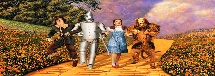 Feb 6       13Effort Certification Roundtable – Teresa Logiotatos *Feb 13     16PBS -  Top 5 Discussion*Feb 20     16ABC’s of Research Administration  - Teresa Logiotatos Feb 27     15Compliance Mar 6      13FCOI and RCR Mar 20    14Proposal Development and Cost Share – Tony Ventimiglia and Gina Bailey*  Mar 27    16Certificate ceremonyApr 3